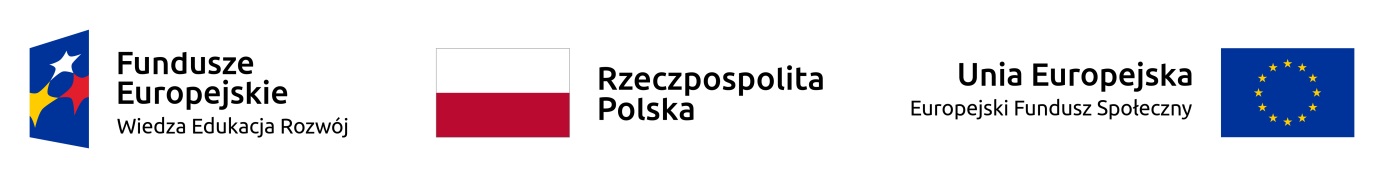 znak sprawy: 36/BZP/2022					Kraków, 19.01.2023 r.INFORMACJA Z OTWARCIA OFERTdotyczy: 	postępowania o udzielenie zamówienia publicznego prowadzonego w trybie przetargu nieograniczonego na opracowanie i wdrożenie elektronicznej teczki studenta na potrzeby Akademii Ignatianum w Krakowie wraz z usługami serwisu gwarancyjnego w ramach Projektu: „Zintegrowany Program Rozwoju Uczelni” współfinansowanego ze środków Europejskiego Funduszu Społecznego w ramach  Programu Operacyjnego Wiedza Edukacja RozwójZamawiający - Akademia Ignatianum w Krakowie z siedzibą w (31-501) Krakowie przy ul. Kopernika 26, na podstawie art. 222 ust. 5 ustawy z dnia 11 września 2019 r. Prawo zamówień publicznych (t.j. Dz. U. 2022, poz.1710 z późn. zm.), podaje informacje dotyczące złożonych ofert.W postępowaniu złożono: 4 oferty.				Rektor AIKprof. dr hab. Tomasz HomaNumer ofertyFirma (nazwa) lub nazwisko oraz
adres wykonawcyCena oferty brutto zł1. Net PC sp. z o.o. ul. Gradowa 11, 80-802 Gdańsk,  województwo: pomorskie, 845 256,002. BonaSoft Spółka z ograniczoną odpowiedzialnością, ul. Krakowska 52, 50-425 Wrocław, województwo: dolnośląskie, 541 200,003. PCG Academia Spółka z ograniczoną odpowiedzialnością, ul. Jana Twardowskiego 3 35-302 Rzeszów województwo: podkarpackie,  517 331,274. OPTeam S.A. 36-002 Jasionka, Tajęcina 113 województwo: podkarpackie 350 550,00